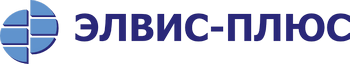 ПРЕСС-РЕЛИЗКомпания ЭЛВИС-ПЛЮС и Лаборатория Касперского сообщают о завершении очередной поставки решений Лаборатории Касперского в Федеральную налоговую службуМосква, 18 февраля 2014 годаПо результатам открытого аукциона, проведённого осенью 2013 года, компания ЭЛВИС-ПЛЮС получила право осуществить поставку решений Kaspersky Total Security для бизнеса в Центральный аппарат ФНС России и все региональные управления. В рамках соглашения было поставлено более 140 тысяч лицензий продукта, предназначенного для использования на серверах, рабочих местах сотрудников и мобильных устройствах.Данная поставка представляет собой ещё один шаг в процессе совершенствования системы защиты информации в соответствии с концепцией, принятой в Федеральной налоговой службе. Внедрение решений будет осуществляться специалистами Федеральной налоговой службы. «Информационная система Федеральной налоговой службы одна из крупнейших в России, и нам очень приятно, что для её защиты было выбрано решение отечественной компании. Лаборатория Касперского — наш многолетний партнёр, поэтому мы обладаем огромным опытом внедрений её продуктов. Решение Kaspersky Total Security для бизнеса зарекомендовало себя с лучшей стороны по стоимости, функциональным возможностям, лёгкости внедрения и качеству технической поддержки», – отметил Юрий Мухортов, директор Департамента специальных проектов ЭЛВИС-ПЛЮС.«Одной из приоритетных задач Kaspersky Total Security для бизнеса является обеспечение непрерывности деятельности любой организации. Мы помогаем забыть об угрозах, как таковых, и сосредоточиться на работе – и наше сотрудничество с Федеральной Налоговой Службой подтверждает, что это столь же важно для государственных учреждений, как и коммерческих. При этом наш продукт эффективен благодаря не только своей функциональности и предоставляемой защите от угроз, но и возможности осуществлять управление всей системой посредством единой консоли», – отметил Сергей Земков, управляющий директор «Лаборатории Касперского» в России.Kaspersky Total Security для бизнеса предоставляет набор передовых технологий защиты каждого элемента IT-инфраструктуры от широкого спектра угроз, предотвращая нарушения конфиденциальности информации и обеспечивая безопасный доступ пользователей к внешним и внутренним сетевым ресурсам. Помимо полноценной защиты рабочих станций и серверов, Kaspersky Total Security для бизнеса позволяет контролировать и защищать мобильные устройства, дает возможность шифровать наиболее важную информацию и помогает IT-специалистам управлять удаленным доступом к корпоративной сети. При этом IT-персонал получает максимально удобные инструменты для построения эффективной системы защиты, управляемые посредством единой консоли.О компании ЭЛВИС-ПЛЮСКомпания ЭЛВИС-ПЛЮС, основанная в 1991 году, является одним из ведущих системных интеграторов в области информационной безопасности. Компания оказывает широкий спектр консалтинговых и интеграционных услуг в области построения корпоративных информационных систем, компьютерных сетей и систем информационной безопасности.Сайт компании — elvis.ruО Лаборатории Касперского«Лаборатория Касперского» – крупнейшая в мире частная компания, специализирующаяся в области разработки программных решений для обеспечения IT-безопасности. Компания входит в четверку ведущих мировых производителей защитных систем класса Endpoint Security*. Вот уже более шестнадцати лет «Лаборатория Касперского» предлагает эффективные защитные решения для крупных корпораций, предприятий среднего и малого бизнеса и домашних пользователей. Ключевым фактором успеха компании является инновационный подход к обеспечению информационной безопасности. Технологии и решения «Лаборатории Касперского» защищают более 300 миллионов пользователей почти в 200 странах и территориях мира. Более подробная информация доступна на официальном сайте www.kaspersky.ru.*Компания заняла четвертое место в рейтинге аналитического агентства IDC «Выручка вендоров от продажи решений класса Endpoint Security» (Worldwide Endpoint Security Revenue by Vendor) за 2012 год. Рейтинг был включен в отчет IDC «Прогноз развития мирового рынка решений класса Endpoint Security на 2013-2017 гг. и доли вендоров в 2012 г.» (Worldwide Endpoint Security 2013–2017 Forecast and 2012 Vendor Shares), опубликованный в августе 2013 года (IDC #242618). В основу рейтинга легли данные о выручке от продаж решений класса Endpoint Security в 2012 году. 